LED Ice CubesThe LED “ice cube” is a self-contained circuit. Batteries inside the plastic cube are connected to three small LED lights within the translucent beads. Air is also sealed in the cube allowing it to float. The batteries are part of a circuit with the contact points outside the cube.  If you complete the circuit by touching each contact point, the circuit will be completed (closed) and the lights will turn on.  Without touching the contact points, the circuit is open and the lights will be off.If the cube is placed in tap water, the lights will go on. Tap water contains free floating ions (typically from added Chlorine and/or Fluorine) that will complete the circuit.   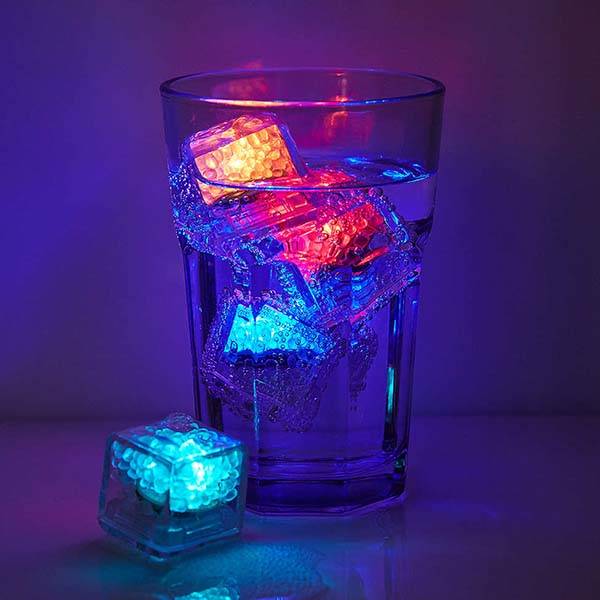 